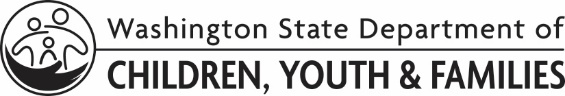 LICENSING DIVISION (LD)Administrative Approval (Foster Home)LICENSING DIVISION (LD)Administrative Approval (Foster Home)LICENSING DIVISION (LD)Administrative Approval (Foster Home)LICENSING DIVISION (LD)Administrative Approval (Foster Home)PROVIDER NAMEPROVIDER NAMEPROVIDER NUMBERPROVIDER NUMBERDATE OF REQUESTLD STAFFLD STAFFLD STAFFLD STAFFLD STAFFThis form is used when a foster home is unable to meet a WAC also known as a minimum licensing requirement (MLR) for more than 30 days. LD staff also supports the foster home remaining licensed OR the WAC requires this form to be completed. Administrative Approvals are for when the WAC permits decision-making/discretion by LD. This form is used when a foster home is unable to meet a WAC also known as a minimum licensing requirement (MLR) for more than 30 days. LD staff also supports the foster home remaining licensed OR the WAC requires this form to be completed. Administrative Approvals are for when the WAC permits decision-making/discretion by LD. This form is used when a foster home is unable to meet a WAC also known as a minimum licensing requirement (MLR) for more than 30 days. LD staff also supports the foster home remaining licensed OR the WAC requires this form to be completed. Administrative Approvals are for when the WAC permits decision-making/discretion by LD. This form is used when a foster home is unable to meet a WAC also known as a minimum licensing requirement (MLR) for more than 30 days. LD staff also supports the foster home remaining licensed OR the WAC requires this form to be completed. Administrative Approvals are for when the WAC permits decision-making/discretion by LD. This form is used when a foster home is unable to meet a WAC also known as a minimum licensing requirement (MLR) for more than 30 days. LD staff also supports the foster home remaining licensed OR the WAC requires this form to be completed. Administrative Approvals are for when the WAC permits decision-making/discretion by LD. LICENSED FOSTER CARELICENSED FOSTER CARELICENSED FOSTER CARELICENSED FOSTER CARELICENSED FOSTER CAREWAC REFERENCE(S) 110-148-1330 Dual licensesNumber of Children: 110-148-1385 (2)(a) Two caregivers 110-148-1385 (2)(b) One caregiver 110-148-1385 (2)(c) Maximum prior to license 110-148-1385 (3) Maximum after birth/adoption 110-148-1385 (4)(a) Nonambulatory 110-148-1385 (4)(b) Disabilities 110-148-1385 (4)(c) Medically fragile 110-148-1385 (5) Teen parents and their childrenBedroom Sharing: 110-148-1475 (4) Number of children 110-148-1475 (5) Children and adults 110-148-1475 (6) Extended Foster Care Youth 110-148-1475 (7) Gender 110-148-1540 Video and audio monitoring Other 110-148-     WAC REFERENCE(S) 110-148-1330 Dual licensesNumber of Children: 110-148-1385 (2)(a) Two caregivers 110-148-1385 (2)(b) One caregiver 110-148-1385 (2)(c) Maximum prior to license 110-148-1385 (3) Maximum after birth/adoption 110-148-1385 (4)(a) Nonambulatory 110-148-1385 (4)(b) Disabilities 110-148-1385 (4)(c) Medically fragile 110-148-1385 (5) Teen parents and their childrenBedroom Sharing: 110-148-1475 (4) Number of children 110-148-1475 (5) Children and adults 110-148-1475 (6) Extended Foster Care Youth 110-148-1475 (7) Gender 110-148-1540 Video and audio monitoring Other 110-148-     WAC REFERENCE(S) 110-148-1330 Dual licensesNumber of Children: 110-148-1385 (2)(a) Two caregivers 110-148-1385 (2)(b) One caregiver 110-148-1385 (2)(c) Maximum prior to license 110-148-1385 (3) Maximum after birth/adoption 110-148-1385 (4)(a) Nonambulatory 110-148-1385 (4)(b) Disabilities 110-148-1385 (4)(c) Medically fragile 110-148-1385 (5) Teen parents and their childrenBedroom Sharing: 110-148-1475 (4) Number of children 110-148-1475 (5) Children and adults 110-148-1475 (6) Extended Foster Care Youth 110-148-1475 (7) Gender 110-148-1540 Video and audio monitoring Other 110-148-     POLICY REFERENCE(S) 5100. Applying as a Foster parent or Unlicensed Caregiver 5110. Completing the Home Study 5120. Licensing State Foster Homes 5130. Regional Licensing 5140. Comprehensive Reviews 5150. Licensing Investigations 5160. Adverse Action on a Foster Care License 5180. Foster Parent (Licensed Family Foster Home) Training Other      POLICY REFERENCE(S) 5100. Applying as a Foster parent or Unlicensed Caregiver 5110. Completing the Home Study 5120. Licensing State Foster Homes 5130. Regional Licensing 5140. Comprehensive Reviews 5150. Licensing Investigations 5160. Adverse Action on a Foster Care License 5180. Foster Parent (Licensed Family Foster Home) Training Other       General Foster Care	 Licensed Kinship Care	 Licensed ICPC General Foster Care	 Licensed Kinship Care	 Licensed ICPC General Foster Care	 Licensed Kinship Care	 Licensed ICPC General Foster Care	 Licensed Kinship Care	 Licensed ICPC General Foster Care	 Licensed Kinship Care	 Licensed ICPCEFFECTIVE DATES:	From:      	To:      EFFECTIVE DATES:	From:      	To:      EFFECTIVE DATES:	From:      	To:      EFFECTIVE DATES:	From:      	To:      EFFECTIVE DATES:	From:      	To:      EXPLANATION AND JUSTIFICATION FOR REQUESTEXPLANATION AND JUSTIFICATION FOR REQUESTEXPLANATION AND JUSTIFICATION FOR REQUESTEXPLANATION AND JUSTIFICATION FOR REQUESTEXPLANATION AND JUSTIFICATION FOR REQUESTDescribe the request. Include detailed information about the expected timeframe, mitigation plan, steps to assess or maintain safety in the home, what may resolve the need for the exception, and Child Welfare’s support (if applicable):Describe the request. Include detailed information about the expected timeframe, mitigation plan, steps to assess or maintain safety in the home, what may resolve the need for the exception, and Child Welfare’s support (if applicable):Describe the request. Include detailed information about the expected timeframe, mitigation plan, steps to assess or maintain safety in the home, what may resolve the need for the exception, and Child Welfare’s support (if applicable):Describe the request. Include detailed information about the expected timeframe, mitigation plan, steps to assess or maintain safety in the home, what may resolve the need for the exception, and Child Welfare’s support (if applicable):Describe the request. Include detailed information about the expected timeframe, mitigation plan, steps to assess or maintain safety in the home, what may resolve the need for the exception, and Child Welfare’s support (if applicable):LICENSING APPROVAL REVIEW AND SIGNATURELICENSING APPROVAL REVIEW AND SIGNATURELICENSING DIVISION SUPERVISOR NAME Approved	 DeniedLICENSING DIVISION SUPERVISOR SIGNATUREDATELICENSING DIVISION AREA ADMINISTRATOR NAME Approved	 DeniedLICENSING DIVISION AREA ADMINISTRATOR SIGNATUREDATE